Year 3 Summer 1 Art - Art and Design SkillsLearning objectives Key vocabularyUseful websites to search for To draw cartoon characters, inspired by the style of other artists. I know that Carl Giles is a cartoonistI can talk about the key features of a piece of art.I can draw my family in a minimalist, graphical/cartoon style.I can give each character in my drawing a distinctive feature to identify them. I can compare the style of my work to the work of other artists.How to Draw for Kids | Very Easy Drawing Lessons for Kids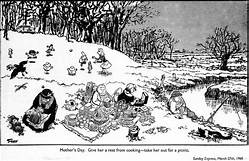 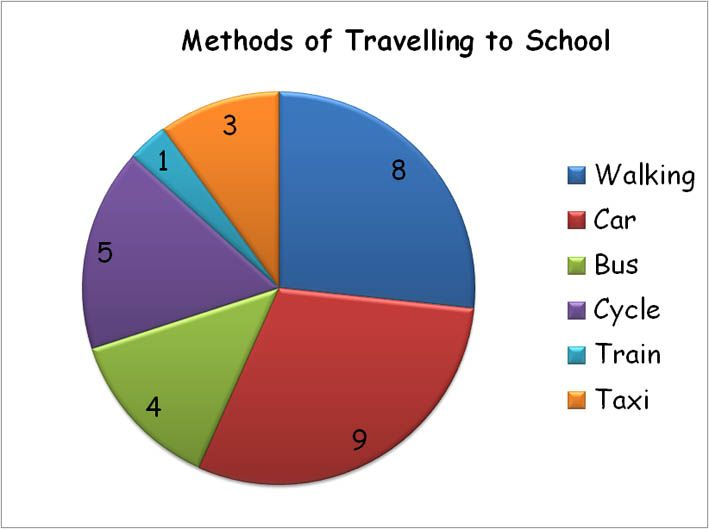  To draw cartoon characters, inspired by the style of other artists. I know that Carl Giles is a cartoonistI can talk about the key features of a piece of art.I can draw my family in a minimalist, graphical/cartoon style.I can give each character in my drawing a distinctive feature to identify them. I can compare the style of my work to the work of other artists.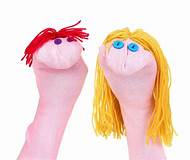 